5º EPOLIBROS DE TEXTO CURSO 2021-2022OTROS MATERIALESBolígrafos: azul, negro, rojo y verde.Pinturas de palo mínimo 24u. de FABER-CASTELL  Ceras blandas MANLEY mínimo 15u.Perfilador negro "STAEDTLER pigment liner 0.4" 1 carpeta sencilla con solapasTijera y pegamento de barraDiccionario de españolLa Biblia de Jerusalén Estuche (no metálico): lápiz, goma y sacapuntas.Regla de 20 cm6 cuadernos cuadriculados DIN A-4 1 cuaderno de pentagramas “Additio música COMBI” Nº4 -5El uniforme y los libros de texto deberán venir con el nombre. Una vez comprobados, se forraran.POR FAVOR, SOLO COMPRAR EL MATERIAL INDICADO. GRACIASÁREANOMBRE DEL LIBROEDITORIALISBNMatemáticasMatemáticas trimestres Savia 5º (Libro)SM978-84-675-6993-3Lengua y Literatura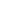 Lengua Castellana trimestres Savia 5ºLibro de lectura: "El lobo Lupas 5"SMANAYA978-84-675-6992-6978-84-667-8958-5Ciencias NaturalesCiencias de la Naturaleza Castilla y León Integrado Savia-5ºSM978-84-675-7748-8Proyecto “Science”New Think Do Learn Natural Sciences 5 Module 1 “Living things. Class Book”OXFORD978-01-905-2083-0Ciencias SocialesCiencias Sociales Castilla y León Integrado Savia-5ºSM978-84-675-6994-0Ed. PlásticaArts and Crafts Primary 5ANAYA ENGLISH978-84-678-5014-7MúsicaMúsica 5º Primaria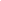 BRUÑO978-84-696-1685-7InglésHeroes 5 AB Heroes 5 PB (ebook) MACMILLAN978-02-304-9358-2978-13-800-0856-5ReligiónReligión Católica Nuevo Kairé Savia-5ºSM978-84-675-8087-7